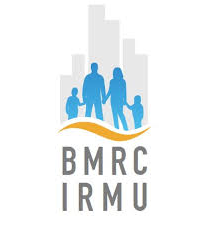 During a year when migration and settlement challenges have intensified for many people, it has been a pleasure to work with everyone. Thank you for your commitment to sustaining partnership activities. It is also time to thank the Secretariat staff; Youssef Siddek, Farah Elazony, Camila Bonifaz and Shehnaz Fakim whose hard work and expertise have been crucial to the partnership’s success during the pandemic.The Secretariat will be operating at reduced capacity from Monday, December 20, 2020 until January 11, 2021. Responses to communications will be delayed, so we appreciate everyone’s patience.From everyone at the Secretariat, our very best wishes for a relaxing and safe holiday.We look forward to meeting in person in 2021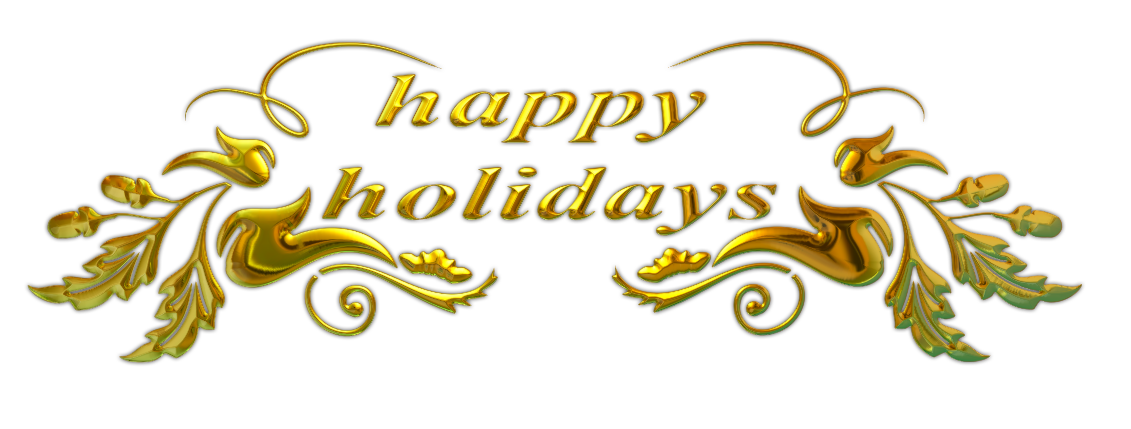 